TartalomjegyzékI. Bevezetés											II. A tanulói jogviszony keletkezésének szabályai, eljárási rendje			III. A tanuló jogai										IV. A tanuló kötelességei									V. A tanulói érdekképviselet, érdekvédelem, érdekegyeztetés iskolai rendszere 	VI. Az iskolai élet rendje									VII. Az iskolai létesítmények használati rendje						VIII. Fegyelmi szabályok									IX. Jutalmazási rendszer									X. NyilatkozatokXI. MellékletekI. BevezetésA Házirend iskolánk önálló belső jogforrása. Törvény által meghatározott funkciója, hogy helyi, gyakorlati, módszerbeli, eljárási és technikai szabályokkal szolgálja aA 2011. évi CXC. törvény - a nemzeti köznevelésről (Köznevelési Törvény)A 2019.évi LXXX. törvény a szakképzésről (Szakképzési Törvény)a 20/2012. (VIII. 31.) EMMI rendelet a nevelési-oktatási intézmények működéséről és a köznevelési intézmények névhasználatáról,a nemdohányzók védelméről és a dohánytermékek fogyasztásának, forgalmazásának egyes szabályairól szóló 1999. évi XLII. tv,17/2014. (III. 12.) EMMI rendelet a tankönyvvé, pedagógus-kézikönyvvé nyilvánítás, a tankönyvtámogatás, valamint az iskolai tankönyvellátás rendjérőla Gyermekek védelméről és a gyámügyi igazgatásról szóló 1997. évi XXXI. tv,A 12/2020.(II.7.) Kormányrendelet a szakképzésről szóló törvény végrehajtását.A Házirend alapelve, hogy semmilyen alacsonyabb rendű szabályozás nem állhat ellentétben a gyermekek jogairól szóló, 1989-ben kihirdetett nemzetközi egyezménnyel, az Alaptörvénnyel és más felsőbb szintű szabályozásokkal. A Házirend nem vonhatja el, és nem csorbíthatja a tanuló alkotmányosan és egyezményekben biztosított jogait; nem tehet nemzeti, etnikai, világnézeti, politikai, nemek szerinti vagy egyéb megkülönböztetést. A Házirend hatálya kiterjed az iskolánk oktatóira, technikai dolgozóira, diákjaira, szülőkre és minden olyan személyre, aki az épületet használja; kötelező betartani az iskola épületében, udvarán, továbbá az iskola épületén kívül tartott iskolai illetve iskolához kötődő, diákcsoportot érintő rendezvényen. (Pl. osztálykirándulás, iskolai tábor, szalagavató bál stb.) A Házirendet az oktatói testület fogadja el az igazgató javaslata alapján. Az iskolai diákönkormányzat egyetértési jogot gyakorol. A Házirend évente felülvizsgálható a oktatói testület, illetve a diákönkormányzat kezdeményezésére. Az iskolai Házirend teljes szövege a könyvtárban, az iskola honlapján, és az iskolai hirdetőtáblán jól látható helyen kifüggesztve mindenki számára hozzáférhető. Minden pedagógus rendelkezik a Házirend szövegével. A tanulók a beiratkozás napján kézhez kapják a házirendet, s aláírásukkal igazolják átvételét - ezzel a tudomásul vételt is. Minden tanév első osztályfőnöki óráin az osztályfőnökök kötelessége feldolgozni tanítványaikkal a Házirend szövegét.A Házirend az igazgató, az oktatói testület és a diákönkormányzat ellenjegyzésével lép hatályba és részét képezik a X. pontba foglalt Nyilatkozatok valamint a XI. Pontban rögzített Mellékletek! II. A tanulói jogviszony keletkezésének szabályai, eljárási rendjeFelvétel, átvétel feltételei, követelményei, eljárási rendje:Az iskolába történő felvétel a létszámhatárok figyelembe vételével mindig az adott évben kiadott beiskolázási tájékoztató alapján történik. A tanulók felvételi eljárásának rendjét a mindenkori hatályos jogszabályok határozzák meg.Az iskola a felvételi követelményeket a tanév rendjében meghatározott időben köteles nyilvánosságra hozni.Más iskolából történő átvétel az igazgató döntése alapján történik.Osztályba (csoportba) sorolás szempontjai:A tanuló a felvételi eljárás döntése alapján kerül a megadott osztályba. Az egyéb csoportbontások esetében az oktatók a létszámadatok és az órarend figyelembe vételével döntenek a csoportba sorolásról.Felvétel, átvétel elutasításának eljárásrendje:A helyhiány miatt elutasított tanulókat írásban értesítjük. Az elutasítás ellen a jogszabályban előírtaknak megfelelően az elutasított a fenntartóhoz írásban fellebbezhet.A tanulói jogviszony megszűnésének szabályai, eljárási rendje:Megszűnik a tanuló tanulói jogviszonya, ha az iskola kötelező foglalkozásairól a jogszabályban meghatározott időnél igazolatlanul többet mulasztott. Megszűnik a tanulói jogviszony "A kizárás az iskolából" fegyelmi határozat jogerőre emelkedésének napján.Tanköteles tanuló új iskolába történő átjelentkezése esetén, illetve tanköteles tanuló más iskolából való átjelentkezése esetén a fogadó iskolának befogadó nyilatkozatot kell kiállítania, mely igazolja, hogy adott intézmény fogadja az átjelentkezni kívánó tanulót. Más intézményből érkező tanköteles tanulót intézményünkbe csak előzetes megbeszélés alapján, befogadó nyilatkozat kiadása után veszünk fel. Intézményünkből távozni kívánó tanköteles tanulót csak más intézményből hozott befogadó nyilatkozattal engedünk átiratkozni.Nem tanköteles, de fiatalkorú tanuló más iskolába történő átjelentkezése esetén/intézményünkből való kiiratkozás esetén kizárólag szülővel való személyes megbeszélés után, szülő által írt, aláírt kérelemmel engedjük el a tanulókat az intézményből.Nem tanköteles, nagykorú tanuló személyes megbeszélés után, saját nevében írt távozási kérelemmel hagyhatja el az intézményt.Megszüntetés fegyelmi eljárással:A nem tanköteles tanuló ellen a törvényi szabályok betartásával lefolytatott fegyelmi eljárás végén, az oktatói testület ilyen értelmű döntésével – a határozat jogerőre emelkedésének napján – a tanuló tanulói jogviszonya megszűnik. III. A tanuló jogai1. A tanulói jogviszony a beíratás napján jön létre.2. A tanuló joga, hogy az iskola adottságai szerint részesüljön az életkorának megfelelő nevelésben és oktatásban.  3. A tanuló személyiségét, emberi méltóságát tiszteletben kell tartani; védelmet kell biztosítani számára bármilyen fizikai vagy lelki erőszakkal szemben. A tanuló nem vethető alá testi fenyítésnek, kegyetlen vagy megalázó büntetésnek vagy bánásmódnak, illetőleg a magánéletébe - családi élet, lakás, levelezés stb. - történő törvénytelen beavatkozásnak.  
A tanuló csak a Szakképzési Törvényben meghatározott büntetésben részesíthető.  4. A tanuló joga, hogy képességeinek, érdeklődési körének és adottságainak megfelelő oktatásban és nevelésben részesüljön.  5. A tanuló joga, hogy az iskola egész szakmai  programja keretében tárgyilagos oktatásban részesüljön, és elfogulatlan tájékoztatást kapjon a tanulót érintő kérdésekről, valamint a joggyakorláshoz és a tanulmányok folytatásához szükséges összes tudnivalóról. Az iskolára vonatkozó belső szabályzatok értelmezéséhez segítséget oktatóitól, illetve osztályfőnökétől kaphat.  6. A tanuló joga, hogy vallási és világnézeti meggyőződésének megfelelően hit- és vallásoktatásban részesüljön. 7. A tanuló joga, hogy a szabályozások szerint igénybe vegye az iskolában rendelkezésre álló eszközöket és létesítményeket. 8. A tanulónak - ha a törvények másképp nem rendelkeznek - joga van részt venni az iskolai sportkör, valamint az iskolán kívüli társadalmi szervezetek munkájában. A tanuló a versenykiírásnak megfelelően részt vehet a tanulmányi versenyeken.  9. A tanuló - kérelmére a jogszabályokban meghatározott eljárások szerint - független vizsgabizottság előtt adhat számot tudásáról.  10. A tanuló kérheti – a Szakképzési Törvényben meghatározott módon - átvételét másik oktatási intézménybe.  11. A tanuló választó és választható diákképviseletbe. Az évi rendes diákközgyűlés összehívását az iskolai diákönkormányzat vezetője kezdeményezi, a tanév helyi rendjében meghatározottak szerint. A tanuló sérelmei orvoslásának céljából a diákönkormányzathoz fordulhat.  12. A tanuló joga, hogy egyénileg vagy szervezett formában, senki emberi méltóságát meg nem sértve véleményt mondjon a nevelő és oktató pedagógus munkájáról. Többségi vélemény esetén a félévi munkát értékelő osztályozó konferencia számára ezt írásban lehet benyújtani.  Személyét és tanulmányait érintő ügyekben kérdést intézhet az iskola vezetőihez, e kérdésekben tájékoztatást kapjon, és javaslatot tegyen. A megkereséstől számított harminc napon belül érdemi választ kapjon.13. A tanuló joga, hogy: - szóbeli felelete értékeléséről és osztályzatáról az adott órán tudomást szerezzen,
 - szaktanári vagy osztályfőnöki felügyelet mellett,  tájékozódjon az elektronikus napló rá vonatkozó részéről, - dolgozatait, annak megírásától számított 15 munkanapon belül értékelve és osztályozva betekintésre megkapja. A tanuló az előző témazáró dolgozat kiosztása előtt nem kötelezhető újabb témazáró írására. A dolgozatok értékelésénél nem sérülhetnek a tanuló személyiségi jogai. Amennyiben az osztály illetve csoport többségét érinti a témazáró dolgozat, akkor egy nap csak két témazáró dolgozat írására kerülhet sor, amelynek időpontját legalább egy héttel korábban ki kell tűzni. A tanulónak egy hétnél hosszabb hiányzása utáni első órán nem kell felelnie vagy dolgozatot írnia, a mulasztott anyag pótlására tartós hiányzás esetén haladékot kap.  14. Az ún. röpdolgozatokat a tanár nem köteles bejelenteni.15. Rendszeres egészségügyi felügyelet és ellátáshoz való jog: Egészségügyi probléma esetén az iskola-orvoshoz és a védőnőhöz lehet fordulni (rendelési időben). A rendelési idő a portán kifüggesztve megtalálható. Az iskolaorvos vagy védőnő az időpont megjelölésével, aláírásával igazolja, hogy a diák meddig tartózkodott a rendelőben.16. A tanulót megilleti személyiségi jogainak tiszteletben tartása:a magántitokhoz és a levéltitokhoz való jog,a jó hírnévhez való jog,emberi méltóságának védelme.A diák joga, hogy személyes kapcsolatait, ameddig mások jogait vagy jogszabályt, közízlést nem sértenek, ne korlátozzák.17. A diákoknak joguk van ahhoz, hogy másnak szánt személyes küldeményeiket, üzeneteiket, leveleiket illetéktelen személy ne olvassa el, azok tartalmát senki előtt ne tárja fel. Az órán levelező diáktól - ha az zavarja az órát - a levelet el lehet és el kell venni, de semmilyen körülmények között nem lehet el- vagy felolvasni. IV. A tanuló kötelességei	1. A tanuló kötelessége, hogy rendszeres munkával és fegyelmezett magatartással, képességeinek megfelelően eleget tegyen tanulmányi kötelezettségének.  2. A tanuló kötelessége, hogy a tanórákon pontosan megjelenjen és részt vegyen a kötelező és az általa választott foglalkozásokon (diákbizottsági tagok számára a diák-önkormányzati összejöveteleken).3. A tanuló kötelessége az iskolai élet szabályozott rendjének megtartása, tartózkodás a kulturálatlan, trágár kifejezésektől, a tisztelettudó beszédstílust használjon a felnőttekkel és diáktársaival egyaránt.4. A tanuló köteles az iskola vezetői, tanárai, alkalmazottai és diáktársai emberi méltóságát és jogait tiszteletben tartani.  Tanuló társai tanuláshoz való jogát nem korlátozhatja, köteles tanórai felszerelését, ellenőrző könyvét, diákigazolványát naponta az iskolába magával hozni. 5. A tanuló nem veszélyeztetheti, hanem óvni köteles társai, az iskola dolgozói valamint saját testi épségét és egészségét.  6. Nem tarthat magánál fegyvert és fegyvernek minősülő eszközt, dohányárut, szeszesitalt és tudatmódosító anyagot, kábítószert.7. A tanuló köteles megőrizni, illetve előírás szerűen kezelni a rábízott eszközöket, az iskola létesítményeit és felszereléseit.  Károkozás esetén a jogszabályokban meghatározott mértékben a diák, illetve szülője (gondviselője) a károkozás gondatlan vagy szándékos jellegétől függően kártérítési felelősséggel tartozik.8. A tanuló a diákigazolványát köteles minden nap magával hozni és azt kérésre a portásoknak, illetve a pedagógusoknak átadni (felmutatni). 9. A tanuló az óra megkezdése előtt köteles a telefonját az oktató részére átadni, a tanórát követően visszakapja. Ha az órát telefonnal, zenedobozzal, szórakoztató elektronikai eszközökkel (stb. bármilyen eszközzel) zavarja a tanuló, akkor az oktató elveszi az eszközöket és azt csak a szülő részére adja vissza.V. A tanulói érdekképviselet, érdekvédelem, érdekegyeztetés iskolai rendszere A tanulók nagyobb közösségét érintő kérdésekben a diákönkormányzatnak véleményezési joga és kötelezettsége van. Az iskolavezetés minden olyan döntés előtt, ami legalább egy osztálynyi tanulót érint (20-35 fő) köteles véleményt kérni a diákönkormányzattól.A diákoknak joguk van problémás ügyeikkel az oktatókat, az osztályfőnököket, az igazgatóhelyetteseket, az igazgatót felkeresni.A tanulónak joga van kérdést intézni az intézmény vezetőihez és pedagógusaihoz, s arra legkésőbb a megkereséstől számított 30 napon belül érdemi választ kapni.A diákközgyűlés:A tanulók szervezett véleménynyilvánításának és tájékoztatásának fóruma a diákközgyűlés.Megtartásának idejét a tanév helyi rendje tartalmazza. Az évi rendes diákközgyűlés összehívását az iskolai diákönkormányzat vezetője kezdeményezi a tanév helyi rendjében meghatározottak szerint. A diákközgyűlés nyilvános, azon bármelyik tanuló megteheti közérdekű észrevételeit, javaslatait.A diákközgyűlést évente legalább egy alkalommal össze kell hívni.Napirendjét a közgyűlés rendezése előtt 15 nappal nyilvánosságra kell hozni.A diákgyűlésen a diákönkormányzat vezetője beszámol az előző diákközgyűlés óta eltelt időszak munkájáról, a tanulói jogok helyzetéről, érvényesüléséről. A közgyűlésen a tanulók kérdéseket intézhetnek a diákönkormányzat és az iskola vezetéséhez, kérhetik gondjaik, problémáik megoldását. A diákok kérdéseire, kéréseire az igazgatónak 30 napon belül választ kell adnia. Rendkívüli diákközgyűlés is összehívható, ha ezt a diákönkormányzat vezetői vagy az iskola igazgatója kezdeményezi.A tanulók véleménynyilvánítási jogukat gyakorolhatják a diákönkormányzati gyűléseken, a rendszeres partneri elégedettség mérések alkalmával és a diákközgyűléseken.A tanulók nagyobb közösségét érintő írásbeli kérdést a vezetőség kivizsgálja, arról 15 napon belül írásban döntést hoz, és azt indokolja.A tanuló az őt illető jogokról az osztályfőnökétől, ha érintettség miatt ez nem megoldható, akkor az igazgatóhelyettestől, vagy a diákönkormányzatot segítő tanártól kaphat információt.
VI. Az iskolai élet rendjeAz első tanítási óra 8.00-kor kezdődik. A tanítási órák időtartama 45 perc, az órák közötti szünetek 10 percesek, az ötödik órát követően 5 percesek a szünetek. A 10 perces szünetekben a tanulók kötelesek az udvaron illetve a tantermen kívül tartózkodni. Az órákra késve érkezőket a szaktanár az elektronikus naplóba bejegyzi. Az iskolai csengetési rend a következő:8.00-8.458.55-9.409.50-10.3510.45-11.3011.40-12.2512.30-13.1513.20-14.0514.10-14.55A tanórák a becsengetéstől a kicsengetésig tartanak. Amennyiben a diák fegyelmezetlen magatartásával veszélyezteti a tanóra megtartását, a tanár az osztályképviselőn keresztül értesíti az ügyeletes igazgatóhelyettest, aki a további intézkedéseket meghozza.3. A szünetekre vonatkozó szabályok- Mobiltelefon, szórakoztató elektronika az iskolába saját felelősségre hozható be, és csak a szünetekben használható. A tanóra megkezdése előtt a tanuló köteles kikapcsolni mobiltelefonját és az oktatónak leadni. Az óra alatti használata minden formájában fegyelmi vétségnek számít, kivéve, ha azt az adott oktató megengedi a tananyag feldolgozásához.- Az iskolába gördeszka, görkorcsolya, kerékpár csak saját felelősségre hozható be balesetveszélyességük miatt, használatuk a szünetekben is tilos. Kerékpárt a kerékpártárolóban kell elhelyezni, használata a szünetekben tilos. 4. Az iskolában a tűz-, illetve bombariadót a szaggatott csengőszó jelzi. Ilyenkor, ha az igazgató mást nem közöl, az órát tartó oktató a levonulási rend szerint haladéktalanul az udvarra vezeti csoportját. A további teendők elhangzásáig az udvart elhagyni nem szabad. Bombariadó esetén kieső tanórákat az épület átvizsgálása után folyamatosan megtartjuk.5. A késés illetve mulasztás igazolt vagy igazolatlan voltát az osztályfőnök dönti el. Igazolatlan késés és mulasztás esetén az osztályfőnök fegyelmező intézkedést hoz. 6. A tanulónak egy tanévben az igazolt és igazolatlan mulasztása együttesen nem haladhatja meg a 250 órát. Az a tanuló, aki 250 óránál többet mulasztott, a tanév végén nem osztályozható, kivéve, ha az oktatói testület osztályozó vizsga letételét engedélyezte.7. A mulasztások igazolása:  a) Előre nem látható hiányzás esetén:  a tanuló, a hiányzás első napján köteles értesíteni az osztályfőnököt, iskolát a 06-46-587-246-os telefonszámon. A tanuló az iskolába jöveteltől számított legfeljebb három napon belül vagy a legközelebbi osztályfőnöki órán  köteles benyújtani az orvosi – táppénzes - igazolást; ellenkező esetben a mulasztás igazolatlan.b) Előrelátható hiányzás esetén: a tanuló rendkívüli esetben előzetesen kérheti távolmaradásának engedélyezését; ezt három napig az osztályfőnök, azon túl az osztályfőnök javaslatára az igazgató engedélyezheti. Előzetes kérés elmulasztása esetén a mulasztás igazolatlan.c) A duális képzőhelyről és az iskolából  való hiányzás csak táppénzes papírral igazolható.  
8. A tanulói jogviszony szüneteltetését kérheti a tanuló olyan különleges esetben, ha tartós akadályoztatása miatt (hosszas betegség, szülők tartós kiküldetése, külföldi ösztöndíj stb.) nem tehet eleget a tanulói jogviszonyból származó kötelezettségeinek. A tanulói jogviszony szüneteltetéséről és annak feltételeiről a benyújtott írásbeli kérelem alapján az igazgató dönt. 9. A titkárságon 8.00-14.00 óráig van intézkedési időszak a diákok és szüleik számára, előre meghatározott és kihirdetett beosztás alapján.   10. Tilos tanórán, tanórán kívüli foglalkozásokon mások egészségét, testi épségét szándékosan vagy felelőtlen magatartással veszélyeztetni, másik tanulót bántalmazni, megalázni, fizikailag, lelkileg sanyargatni.11. Az a tanuló, aki az iskolai tankönyvtárból kölcsönzött könyvet elveszíti vagy megrongálja kártérítést köteles fizetni. 12. Az osztályképviselő feladata csengetés után 5 perccel jelenteni az irodában, ha nem érkezett meg a tanár.13. Az órát tartó tanár gondoskodik arról, hogy a tantermet rendben hagyja ott a tanulócsoport (zárják be az ablakokat, oltsák el a villanyt stb.), és bezárja a tantermet. 14. Ruházat: Az iskola munkahely diáknak, tanárnak egyaránt. A munkahelyi megjelenés alapvető szabályainak elsajátítása a tanulmányok részét képezi. A tanuló legyen tiszta, kulturált, öltözéke az alkalomnak, helynek megfelelő;  a testnevelési órák öltözékét az oktatók határozzák meg;  az iskolai tanévnyitón, tanévzárón és ünnepélyeken lányoknak sötét alj vagy kosztüm és fehér blúz, fiúknak sötét nadrág vagy öltöny, fehér ing és nyakkendő a kötelező viselet. Testnevelés órákon, sportfoglalkozáson mindennemű ékszer viselése tilos.15. Az iskolai munkához szükséges felszerelést- a tankönyvek kivételével, amelyeket az osztálytermekben helyezünk el- minden tanuló köteles magával hozni. Pusztán felszerelés hiányáért tantárgyi érdemjegyet  nem kaphat a tanuló, de a szaktanár fegyelmező intézkedést kezdeményez.16. A tanteremből távozáskor a tanítási nap végén a tanulók minden holmijukat vigyék magukkal. Az őrizetlenül hagyott felszerelési- és értéktárgyakért, pénzért az iskola semmilyen felelősséget nem vállal.  17. A dohányzás, a szeszesital és drogok fogyasztása, terjesztése az iskola egész területén, továbbá minden - iskolán belüli és iskolán kívüli - iskolai rendezvényen (pl. klubrendezvény, ünnepély, kirándulás, táborozás, Szalagavató, ballagás stb.) tilos. Szeszesital és drogok hatása alatt, illetve birtokában, az iskolában és iskolai rendezvényen megjelenni tilos.  18. Az iskolában tartott minden rendezvényhez, összejövetelhez igazgatói engedély szükséges az iskolai SZMSZ szerint. Iskolai közösségek iskolán kívüli programjáról és ezek várható költségéről a szülőket értesíteni kell. Sportolók tanulmányi időben való kikéréséről az osztályfőnök, illetve az igazgató dönt. 19. Hirdetményeket a kifüggesztésük előtt az igazgatóhelyettesek valamelyikének be kell mutatni. Csak az iskola pecsétjével ellátott hirdetmények függeszthetők ki az erre a célra kijelölt helyen. Az engedély nélküli plakátokat eltávolítjuk. Kivételt képeznek a Diákönkormányzat plakátjai, melyeket a munkájukat segítő tanár jóváhagyott.20. A diákönkormányzat működési rendjéről az SZMSZ rendelkezik.  
A Házirend betartása az iskola minden dolgozójának és diákjának érdeke és kötelessége. A Házirend megsértése fegyelmező intézkedést, súlyosabb esetben fegyelmi eljárást von maga után.  21. Az iskolai ünnepélyeken, iskolai versenyeken, tanulmányi kirándulásokon a részvétel kötelező. Felmentést ezek alól egyedi esetekben az osztályfőnök vagy az igazgató adhat.VII. Az iskolai létesítmények használati rendjeAz iskola kapuit 7.00 órakor nyitjuk minden épületben. Az épületekben felügyelet és engedély nélkül nappali tagozatos diákok nem tartózkodhatnak. Valamennyi tanterem működtetésért meghatározott oktató illetve osztályfőnök felelős, a beosztás meghatározása minden tanév elején, az oktatók alakuló értekezletén történik meg. Az osztályok -a speciális oktatás kivételével- a tanév során végig ugyanazon tantermet használják! Az iskola területén térfigyelő kamerák működnek, melyek felvételt készítenek az intézményben történtekről.Az iskola területére idegenek engedély nélkül nem léphetnek be. A számítástechnikai termek használata Az iskola Házirendjében meghatározott szabályokon túl a számítástechnika tanteremben a számítástechnikai eszközök használatakor a következő rendszabályokat kell betartani:  
A számítógépeket kizárólag oktató engedélyével és felügyeletével lehet használni.  
A számítógépes rendszer épségének megőrzése és a számítástechnika zavartalan oktatása érdekében tilos:  - a számítógép termekben ételt vagy italt fogyasztani, egymásra és a gépekre veszélyes módon közlekedni, a számítógépeket és a hozzá csatlakozó eszközöket elmozdítani, emelgetni, forgatni, a csatlakozásokat megbontani, a kábelek kötéseit megváltoztatni, a gépeket szétszedni!  -a számítógépek hardver és szoftver beállításait módosítani, a telepített operációs rendszer és más alkalmazói program működési paramétereit, jellemzőit megváltoztatni,  
- a számítógépeken található programokat letörölni, módosítani vagy elvinni,  
- a számítógépekre programokat másolni, a gépteremben a rendszergazda által nem telepített programokat használni, és a számítógépre az Internetről a rendszergazda engedélye nélkül programot, állományt letölteni, - mások adatait és munkáit elolvasni, letörölni, módosítani, és illetéktelenül adatokhoz hozzáférni, valamint bármilyen módon a jogosultságokat kijátszani, a védelmi rendszert feltörni!  A tevékenység (tanítás) megkezdésekor és befejeztével ellenőrizni kell a berendezési tárgyakat, bármilyen meghibásodás vagy rendellenes működés esetén azonnal értesíteni kell az oktatót vagy a rendszergazdát.  VIII. Fegyelmi szabályok Az a tanuló, aki a tanulói jogviszonnyal kapcsolatos kötelességeit szándékosan vagy gondatlanul megszegi, fegyelmező intézkedésben részesíthető, ami lehet a fegyelmezetlenség mértékétől függően:1) a szaktanár vagy az osztályfőnök belátása szerint egyéni vagy csoportos beszélgetés, 2) szóbeli vagy írásbeli, szaktanári, osztályfőnöki, igazgatói figyelmeztetés, intés, megrovás.Minden fokozatból tantárgyanként egy adható. Esetei: indokolatlan és gyakori késések;mások tanuláshoz való jogának megsértése, a tanórai munka ellehetetlenítése;a társas érintkezés vétségei, az alpári, trágár beszéd - megnyilvánulás;az előírt balesetvédelmi szabályok megsértése;az intézmény állagának, tisztaságának veszélyeztetése.Jogellenes károkozás esetén a Köznevelési Törvény és a Szakképzési törvény rendelkezéseit szükséges figyelembe venni. A késések következményei:	Ha a tanuló a tanórai foglalkozás kezdetére nem érkezik meg, késik, és ezt igazolnia kell. A késés igazolására a mulasztás igazolására meghatározott eljárást kell alkalmaznia. A késések idejét összeadódik, s amennyiben ez az idő eléri a negyvenöt percet, a késés egy igazolt vagy igazolatlan órának minősül. Az elkéső tanuló nem zárható ki a tanóráról.Az igazolatlan órák következményei: 3 óra - osztályfőnöki figyelmeztetés. Magatartási jegye legfeljebb: jó 
5 óra - osztályfőnöki intő. Magatartási jegye legfeljebb: változó 
10 óra – igazgatói intő. Magatartási jegye: rossz. 
A 16 órát meghaladó igazolatlan mulasztást elérő tanuló ellen az osztályfőnök fegyelmi eljárást kezdeményezhet.A FEGYELMI ÉS AZ AZT MEGELŐZŐ EGYEZTETŐ ELJÁRÁS LEFOLYTATÁSÁNAK SZABÁLYAIHa a tanuló a kötelességeit vétkesen és súlyosan megszegi, – a vétség elkövetésétől számított három hónapon belül – fegyelmi eljárás alapján, fegyelmi büntetésben részesíthető. A fegyelmi eljárást a Szakképzési Törvényben foglaltak alapján kell lefolytatni.A fegyelmi eljárást egyeztető eljárás előzheti meg, amelynek célja a kötelességszegéshez elvezető események feldolgozása, értékelése, valamint ennek alapján a kötelességszegéssel gyanúsított és a sérelmet elszenvedő tanuló közötti megállapodás létrehozása a sérelem orvoslása érdekében. Az egyeztető eljárás lefolytatására akkor van lehetőség, ha azzal a sérelmet elszenvedő tanuló szülője, valamint a kötelességszegéssel gyanúsított tanuló szülője is egyetért. Ha a tanuló a kötelességeit megszegi, az oktatói testület joga dönteni arról, hogy indít-e a tanuló ellen fegyelmi eljárást. A fegyelmi eljárás lefolytatásáért – az oktatói testület döntése alapján – az iskola igazgatója a felelős. Az oktatói testület a fegyelmi eljárás lefolytatására háromtagú fegyelmi bizottságot hoz létre. A fegyelmi bizottság feladata a kötelezettségszegés kivizsgálása, a fegyelmi büntetés meghozatalának előkészítése, a fegyelmi tárgyalás lefolytatása, a fegyelmi büntetés kiszabása. A fegyelmi büntetés kiszabásának előfeltétele, hogy a tanuló a jogszabályokban, illetve az iskola szervezeti és működési szabályzatában vagy a házirendjében meghatározott kötelezettségét vétkesen és súlyosan megszegje. A kötelességszegést a fegyelmi tárgyalás során bizonyítani kell. A tanulónak fegyelmi büntetés csak akkor adható, ha a tanuló kötelességszegése a tanulói jogviszonyból ered. Így fegyelmi büntetés csak akkor adható, ha a tanuló kötelességszegése az iskola területén, az iskolai élet különböző helyszínei közötti közlekedés alatt vagy az iskolán kívüli – az iskola által szervezett, a szakmai program végrehajtásához kapcsolódó – rendezvényen történt.A tanulói fegyelmi ügyekben – a fegyelmi eljárásban és a döntéshozatalban – az a pedagógus, aki a kötelezettségszegésben bármilyen módon érintett, nem vehet részt. Őt a fegyelmi bizottság vagy az oktatói testület csak tanúként hallgathatja meg.IX. Jutalmazási rendszerA tanulók a tanórai foglalkozásokon nyújtott átlagon felüli teljesítményükért, közösségi munkáikért az iskola hagyományainak megőrzésében, új hagyományok teremtésében végzett tevékenységükért, versenyeken való eredményes részvételükért dicséretben, jutalomban részesülhetnek. A jutalmazás fokozatai: szóbeli, szaktanári, osztályfőnöki, igazgatói, oktatói testületi dicséret.A tanulók a tanév végén a tanévzáró ünnepélyen kapják meg a könyv és oklevél jutalmakat.Encs, 2022.szeptember 1.…………….……………………igazgatóX. NyilatkozatoknyilatkozatOKAz Iskolai Diákönkormányzat képviseletében és felhatalmazása alapján aláírásommal tanúsítom, hogy a Házirend elfogadásával egyetértünk.							…………………………………Encs, 2022.09.01.számú melléklet:Bombariadó esetén a legfontosabb teendők az alábbiak:Ha az intézmény munkavállalója az épületben bomba elhelyezésére utaló jelet tapasztal, vagy bomba elhelyezését bejelentő telefon üzenetet vesz, a rendkívüli eseményt azonnal bejelenti az iskola legkönnyebben elérhető vezetőjének vagy az adminisztrációs dolgozóinak. Az értesített vezető vagy adminisztrációs dolgozó a bejelentés valóságtartalmának vizsgálata nélkül köteles elrendelni a bombariadót. A bombariadó elrendelése a tűzriadóhoz hasonlóan az iskolai csengő szaggatott jelzésével történik.  Az iskola épületében tartózkodó tanulók és munkavállalók az épületet a tűzriadó tervnek megfelelő rendben azonnal kötelesek elhagyni. A gyülekezésre kijelölt terület – ezzel ellentétes utasítás hiányában – a sportudvar. A felügyelő tanárok a náluk lévő dokumentumokat mentve kötelesek az osztályokat sorakoztatni, a jelen lévő és hiányzó tanulókat haladéktalanul megszámolni, a tanulók kíséretét és felügyeletét ellátni, a tanulócsoportokkal a gyülekező helyen tartózkodni. A bombariadót elrendelő személy a riadó elrendelését követően haladéktalanul köteles bejelenteni a bombariadó tényét a rendőrségnek. A rendőrség megérkezéséig az épületben tartózkodni tilos!Amennyiben a bombariadó a szakmai vizsgák időtartama alatt történik, az iskola igazgatója haladéktanul köteles az eseményt a fenntartónak és a Kormányhivatalnak bejelenteni, valamint gondoskodni a vizsga mielőbbi folytatásának megszervezéséről. Ha a bombariadó bejelentése telefonon történt, akkor az üzenetet munkavállaló törekedjék arra, hogy a fenyegetőt hosszabb beszélgetésre késztesse, igyekezzék minél több tényt megtudni a fenyegetéssel kapcsolatban. A bombariadó lefújása folyamatos csengetéssel és szóbeli közléssel történik. A bombariadó által kiesett tanítási időt az iskola vezetője pótolni köteles a tanítás meghosszabbításával vagy pótlólagos tanítási nap elrendelésével. 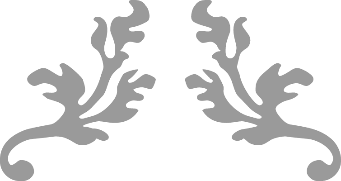 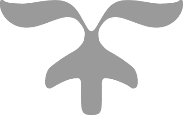 